Unit 4 – Thermo: Quiz 5c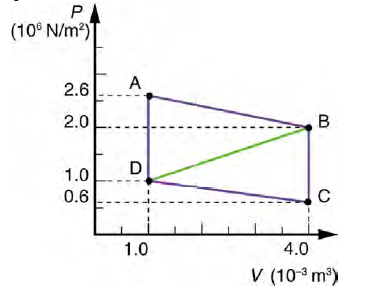 To the right is a PV diagram that shows multiple step thermodynamic cycle that follows the path ABCDA.What is the name of the thermal dynamic process as the gas goes from point “B” to point “C”?Calculate the net work output of a heat engine following the path ABCDA.Calculate the net work output of a heat engine that follows path ABDA, with a straight line from B to D.Answers: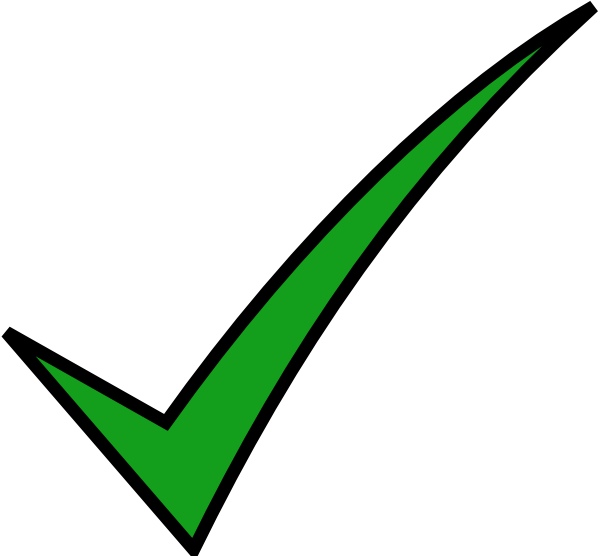 Isobaric4500 J by the gas2400 J by the gas